319(h) Grant Proposal E-Form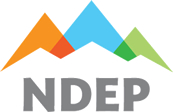 Refer to 319(h) 2019 Grant Funding Opportunity https://ndep.nv.gov/water/rivers-streams-lakes/nonpoint-source-pollution-management-program/cwa-319h-grantsSubmittal Deadline: 5:00 PM, August 23, 2019WQP Email Received, Stamped Received OR Postmarked				 	ENTER F1 FOR FILL FIELD HELP.  	REFERENCE THE E-FORM INSTRUCTIONS FOR ADDITIONAL GUIDANCE.Project Title:       Primary Contact Person:       1.  PROPOSAL SUMMARYLead Agency Organization:       Organization DUNS Number:       Project Fiscal Summary: 319(h) funds requested			$     Total amount of non-federal match funds	$      (Cash + Inkind: Must be at least 50% of Total Project Cost.)Total Project Cost				$     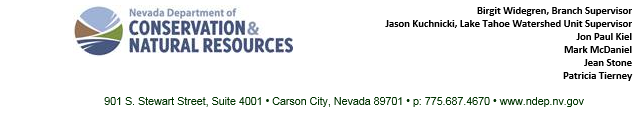 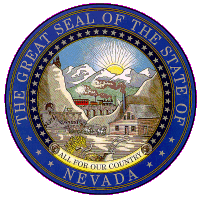   Applicant is one of the following: 	Federal, State, local, tribal Government 	Interstate, Intrastate public agency 	Public nonprofit organization 	Private nonprofit organization 	Educational InstitutionProject Type:  Has a 319(h) Pre-Application Determination of Eligibility been provided by Water Quality Planning, and determined Eligible? 	Yes	 	NoProject Location Information:Watershed(s) Name:        1st County:  		Other Counties       	Statewide  Nevada 8-Digit Hydrologic Unit Code(s) & Catalog Name(s): Additional HUCs        HUC(s) UnknownUSGS Hydrographic Region (Check all that apply)  	Carson River	Colorado River/Las Vegas Wash	Humboldt River	Lake Tahoe	Truckee River	Walker River 			Latitude:       	Other 				Longitude:         Type and Name of Waterbody(ies) Affected:  Waterbody Type:  	Waterbody Name:         Waterbody Type:  	Waterbody Name:         Waterbody Type:  	Waterbody Name:       (If applicable, submit a map of the project area in a portable document format, attached as a separate file to this proposal.)Project Summary (150 word limit).  State the non-point water quality problems to be addressed, the project’s goals and objectives, provide a project overview, and describe the methods proposed to address the problem:  Project Objectives:       Project Overview:       Project Methods:       NPS Categories of Pollution:		  %		TOTAL PERCENT MUST = 100					  %					  %					  %Estimated Pollutant Reductions:  Phosphorus	lbs/yr        Sediment	        Tons/yr        Nitrogen		lbs/yr        Other		lbs/yr      	Other Pollutant Description:       Describe how pollutant load reduction estimates were calculated:   STEPL Model	  Region 5 Model	  OtherProject Timeline:Anticipated Project Start Date:				Anticipated Project Completion Date:		Project Partners:  Provide information (Including primary contact information) for any partners involved with the project.  Attach Letters of Support and/or Committment separately.   2.  SCOPE OF WORK (WORKPLAN)Introduction and Problem Statement.  Name of applicable Watershed Plan and/or TMDL: 	 N/AWatershed Plan: 	TMDL: 		Other:     		Goals:  Tasks:  (If additional space is required to adequately describe the proposed project tasks, check below under Item 8 – Supplemental Information.  Up to three additional pages of tasks may be included and attached separately.   3.  PROJECT EVALUATIONMeasures of Success:  Monitoring and Maintenance Program:  4.  PROJECT SCHEDULEInclude key dates for completion of major tasks to be accomplished and submittal of associated deliverables:  5.  CONTINGENCY PLANDescribe alternative actions to be taken if the project cannot be completed as originally proposed:  6.  PROJECT BUDGET DETAILTable A:  Project Costs by Budget Category:Table B:  Total* Project Costs by Task	    *319(h) Funds + Cash Match + Inkind MatchExplain “Other” Budget Category:Click here to enter text.7.  REFERENCE DOCUMENTS AND CITATIONS8.  SUPPLEMENTAL INFORMATIONSubmit electronically the following documents in Microsoft Word and/or Excel format or portable document format.   Check those that apply and which will be submitted concurrently with this proposal.  Items in bold are required to be submitted:  Project Location Map  Project Partner(s) Letters of Support  Project Partner(s) Letters of Commitment (To provide inkind or cash match)  Negotiated Indirect Cost Rate Documentation  Project Tasks, Additional Detail (3 pages maximum, 8.5” x 11”, 10 pt font minimum)  Project Budget Detail (Excel Format)For Agency Use (BWQP) Only: Received by: 		Reviewed by: Date Received:   Determination of Eligibility:	  Eligible	  Ineligible Additional information required to make determination:	YesNo Request for Additional Information, Date:  Notice of Determination, Date:    Notes:Contact Person’s Email Address:      Contact Person’s Email Address:      Contact Person’s Mailing Address:      Contact Person’s Mailing Address:      CityStateZipContact Person’s Phone:Contact Person’s Phone:Land LineMobileFaxCategoryRate319(h) FundsCash MatchInkind MatchTotal BudgetSalariesHourly$     $     $     $     $     $     $     $     $     $     $     $     $     $     $     $     Fringe Benefits     % of SalariesFringe Benefits for salaried employees$     $     $     $     OperatingActual Cost$     $     $     $     $     $     $     $     $     $     $     $     TravelState Rate$     $     $     $     IDC     % of TDC$     $     $     $     EquipmentActual Cost$     $     $     $     $     $     $     $     $     $     $     $     SubcontractActual Cost$     $     $     $     $     $     $     $     $     $     $     $     Totals:$     $     $     $     Budget CategoryBudget CategoryBudget CategoryBudget CategoryBudget CategoryBudget CategoryBudget CategoryBudget CategorySalariesFringe BenefitsOperatingTravelIDCEquipmentSubcontractOtherProject TaskA. Grant Administration: Reporting, Invoicing, Preparation of Final Project Report$     $     $     $     $     $     $     $     B.     $     $     $     $     $     $     $     $     C.     $     $     $     $     $     $     $     $     D.     $     $     $     $     $     $     $     $     E.     $     $     $     $     $     $     $     $     F.     $     $     $     $     $     $     $     $     G.     $     $     $     $     $     $     $     $     H.     $     $     $     $     $     $     $     $     I.     $     $     $     $     $     $     $     $     J.     $     $     $     $     $     $     $     $     Total Cost by Category:$     $     $     $     $     $     $     $     Total Project Cost:Total Project Cost:Total Project Cost:Total Project Cost:Total Project Cost:Total Project Cost:Total Project Cost:Total Project Cost:$     